Jawablah pertanyaan di bawah dengan benar!a. Jelaskan Pengertian dari Hukum Islam !b. Jelaskan apa yang anda ketahui tentang Hukum Taklifi !a. Jelaskan apa yang menjadi tujuan Hukum Islam !b.  Jelaskan apa itu sumber hukum naqliyah dan sumber hukum aqliyah !a. Jelaskan dasar atau prinsip dari Hukum Islam !b. Jelaskan (minimal 2 buah) bagaimana cangkupan dari fiqih muamalah !c. Jelaskan bagaimana (minimal 2 buah) asas Hukum Islam yang berkesesuaian dengan Hukum Positif Indonesia ?a. Jelaskan Fungsi dari hadist Nabi Muhammad s.a.w!b. Uraikan salah satu bentuk ijtihad yang pernah dikeluarkan oleh MUI?a. Apa yg menjadi karakteristik atau sifat Hukum Islam ?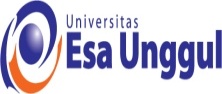 SOAL UJIAN TENGAH SEMESTER GENAP 2020–2021SOAL UJIAN TENGAH SEMESTER GENAP 2020–2021SOAL UJIAN TENGAH SEMESTER GENAP 2020–2021SOAL UJIAN TENGAH SEMESTER GENAP 2020–2021SOAL UJIAN TENGAH SEMESTER GENAP 2020–2021FAKULTAS ILMU HUKUMFAKULTAS ILMU HUKUMFAKULTAS ILMU HUKUMFAKULTAS ILMU HUKUMFAKULTAS ILMU HUKUMProdi ilmu HukumProdi ilmu HukumProdi ilmu HukumProdi ilmu HukumProdi ilmu HukumUniversitas Esa Unggul Universitas Esa Unggul Universitas Esa Unggul Universitas Esa Unggul Universitas Esa Unggul Mata Kuliah:LAW-204/HUKUM ISLAMLAW-204/HUKUM ISLAMLAW-204/HUKUM ISLAMLAW-204/HUKUM ISLAMLAW-204/HUKUM ISLAMDosen:TEAM DOSENTEAM DOSENTEAM DOSENTEAM DOSENTEAM DOSENHari:SELASSELASWaktu:24 JAMTanggal:25 JUNI 202125 JUNI 2021Seksi:KJ-003Sifat Ujian:ONLINEONLINEKolom Verifikasi SoalKolom Verifikasi SoalKolom Verifikasi SoalKolom Verifikasi SoalKolom Verifikasi SoalKolom Verifikasi SoalKolom Verifikasi SoalTanggal dan Tanda Tangan DosenTanggal dan Tanda Tangan DosenTanggal dan Tanda Tangan DosenTanggal dan Tanda Tangan Ketua ProdiTanggal dan Tanda Tangan Ketua ProdiTanggal dan Tanda Tangan Ketua ProdiTanggal dan Tanda Tangan Ketua Prodi